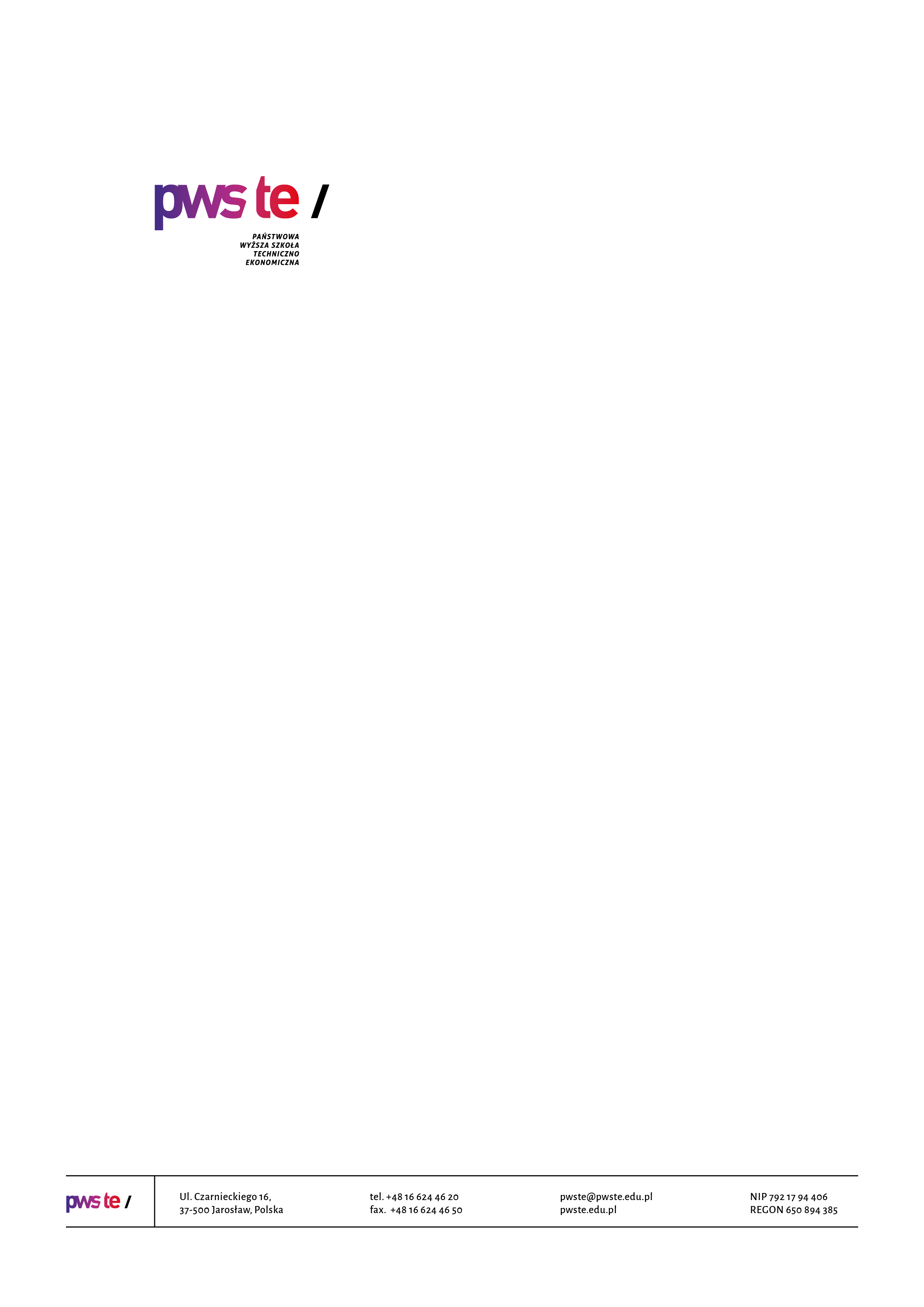 Raport z badańrok akademicki 2020/2021Studencka ankieta oceny praktyk zawodowych odbytych w zakładzie pracy – semestr zimowyInstytut Stosunków MiędzynarodowychKierunek hotelarstwo i animacja czasu wolnego studia pierwszego stopniaI rokOpracowanie:Dział KształceniaJarosław, marzec 2021Spis treściWprowadzenieW dniach od 15 marca do 29 marca 2021 roku zostało przeprowadzone badanie ankietowe wśród studentów pierwszego roku kierunku hotelarstwo i animacja czasu wolnego studia pierwszego stopnia, którzy odbyli praktykę zawodową w semestrze zimowym roku akademickiego 2020/2021.Celem procesu badawczego było pozyskanie opinii studentów na temat organizacji i przebiegu praktyki zawodowej odbywanej w zakładach pracy. W ankiecie uwzględnione zostały następujące elementy mające wpływ na ocenę praktyk zawodowych odbytych w zakładzie pracy:Organizacja praktyk zawodowych ze strony uczelniOrganizacja praktyk zawodowych ze strony zakładu pracyBadanie zostało zrealizowane na podstawie elektronicznego kwestionariusza ankiety, który umieszczony został w powiązanej z systemem USOS, aplikacji Ankieter. W badaniu udział wzięło 2 studentów, będących na I roku studiów pierwszego stopnia co stanowiło 22,2% wszystkich studentów.Zebrany materiał został poddany szczegółowej analizie i przedstawiony w niniejszym raporcie. Ze względu na ilościowy charakter, dane zostały zaprezentowane w formie diagramów oraz tabel.Struktura grupy respondentówWykres 1. Poziom zwrotności kwestionariuszy w objętej badaniem próbie.Liczba studentów studiujących na I roku studiów na kierunku hotelarstwo i animacja czasu wolnego w semestrze zimowym w roku akademickim 2020/2021 wyniosła 9 osób. W badaniu wzięło udział 2 studentów, co dało zwrotność wynoszącą 22,2%.Tabela 1. Liczebność studentówMiejsce odbywania praktyk zawodowychWykres 2. Miejsce odbywania praktyk zawodowychInne województwo:lubelskie – 1 osobaBrak odpowiedzi – 1 osobaNazwa zakładu pracy w którym była realizowana praktyka zawodowa:"Zajazd na Rozdrożu w Soli""Zakład Usługowo-Handlowo-Gastronomiczny ADM"Miejsce odbywania praktyk zostało wybrane samodzielnie przez wszystkich studentów.Organizacja praktyk zawodowych ze strony UczelniCzy przed realizacją praktyk studenckich otrzymał/a Pan/Pani wyczerpujące informacje dotyczące ich organizacji?Czy liczba godzin praktyk zawodowych założonych w planach studiów realizowana 
w zakładach pracy jest wystarczająca?Uwagi dotyczące organizacji studenckich praktyk zawodowych (organizacja praktyk, relacja student – kierunkowy opiekun praktyk w Uczelni):"Nie mam""Brak" – 1 osobaOrganizacja praktyk zawodowych ze strony zakładu pracyCzy Pana/Pani zdaniem opiekun prowadzący praktyki zawodowe wykazał się kompetencją, innowacyjnością i zaangażowaniem podczas odbywania praktyki?Czy ma Pan/Pani poczucie możliwości praktycznego zastosowania wiedzy teoretycznej
i umiejętności zdobytych na zajęciach?Czy podczas praktyk zawodowych stworzono możliwość samodzielnego (pod nadzorem opiekuna) wykonywania czynności wchodzących w zakres programu nieprzekraczających kompetencji studenta?Jak ocenia Pan/Pani odbytą praktykę zawodową pod kątem rozwinięcia kompetencji 
własnych w zakresie:Uwagi dotyczące organizacji studenckich praktyk zawodowych (przebieg praktyk, relacja student – opiekun praktyk w zakładzie pracy):"Nie mam""Brak" – 1 osobaJak ocenia Pan/Pani infrastrukturę i wyposażenie miejsca odbywania praktyki (np. czy umożliwiają osiągnięcie efektów uczenia się oraz prawidłową realizację praktyk)?"Bardzo dobrze wyposażone""Tak, jest możliwość prawidłowego przeprowadzenia praktyki w tym zakładzie"KierunekLiczba wypełnionych ankietLiczba studentów na I roku studiówZwrotność[%]Hotelarstwo i Animacja Czasu Wolnego2922,2%Miejsce odbywania praktyk zawodowychLiczba odpowiedziJarosław1Inne województwo1W jakim stopniu jest Pan/Pani zadowolony/a 
z obsługi administracyjnej 
w Uczelni dotyczącej organizacji praktyk studenckich?W jakim stopniu jest Pan/Pani zadowolony/a 
z relacji student – kierunkowy opiekun praktyk ze strony Uczelni?Czy kierunkowy opiekun praktyk zawodowych prawidłowo przygotował studentów do odbywania praktyki zawodowej (podał do wiadomości zasady, warunki oraz tryb zaliczania praktyki, zapoznał z kartą zajęć-sylabusem dla praktyk zawodowych 
oraz obowiązującą dokumentacją)nie spełnia kryterium, (wymaga natychmiastowej zmiany)000spełnia kryterium w stopniu minimalnym, (większość elementów wymaga poprawy)000spełnia kryterium w stopniu dobrym, (drobne niedociągnięcia)000spełnia kryterium w stopniu bardzo dobrym, (spełnia standardy)010spełnia kryterium w stopniu wyróżniającym, (wzór do naśladowania)212W jakim stopniu jest Pan/Pani zadowolony/a 
z organizacji praktyki ze strony zakładu pracyW jaki stopniu spełniły się Pana/Pani oczekiwania odnośnie praktyk studenckichJak ocenia Pan/Pani stosunek pracodawcy do Pana/Pani jako praktykantanie spełnia kryterium, (wymaga natychmiastowej zmiany)000spełnia kryterium w stopniu minimalnym, (większość elementów wymaga poprawy)000spełnia kryterium w stopniu dobrym,(drobne niedociągnięcia)000spełnia kryterium w stopniu bardzo dobrym,(spełnia standardy)211spełnia kryterium w stopniu wyróżniającym,(wzór do naśladowania)011Samodzielności 
i odpowiedzialnościOrganizacji pracy własnejRadzenia sobie ze stresemUmiejętności pracy w zespoleUmiejętności skutecznego komunikowania sięWykorzystania narzędzi i oprogramowania komputerowegonie spełnia kryterium, (wymaga natychmiastowej zmiany)000000spełnia kryterium w stopniu minimalnym, (większość elementów wymaga poprawy)000000spełnia kryterium w stopniu dobrym,(drobne niedociągnięcia)000000spełnia kryterium w stopniu bardzo dobrym,(spełnia standardy)022012spełnia kryterium w stopniu wyróżniającym,(wzór do naśladowania)200210